06 June 2018Dear stakeholders,Aboriginal Land Commissioner’s Detriment Review – Update and Procedure In November 2017, the Aboriginal Land Commissioner (Commissioner) commenced his review into the status of detriment issues associated with 16 land claims recommended for grant but not yet finalised.  The Terms of Reference for the Detriment Review (Review) were issued by the Minister for Indigenous Affairs (Minister) on 6 July 2017 and can be accessed at: https://www.pmc.gov.au/resource-centre/indigenous-affairs/terms-reference-review-detriment-aboriginal-land-claims-recommended-grant-not-yet-finalisedOn 13 April 2018, the Minister granted the Commissioner an extension of time 
until 31 December 2018 for completion of the Review.The Commissioner has now written to those stakeholders who participated in the land claim inquires and to new stakeholders who may have an interest in the Review. A schedule of those who were contacted is enclosed at Annexure 1. The Commissioner also published notices in four Northern Territory newspapers inviting submissions from any persons and entities who might have a potential interest in the Review and who were not identified when the invitations to participate were sent out. These notices were published in the following newspapers on the following dates:NT News on 19 May 2018Centralian Advocate on 18 May 2018Katherine Times on 23 May 2018Tennant & District Times on 18 May 2018	 A copy of the newspaper notice is enclosed at Annexure 2.The 16 land claims subject to the Review have been addressed in 6 groupings. These land claim groupings reflect the groupings in the land claim reports as well as geographical factors. The Commissioner has staggered his requests for submissions in respect of each land claim grouping, so as to assist those stakeholders intending to provide detriment submissions on multiple land claims and to assist the Northern Land Council (NLC), who have been asked to respond to the claims of detriment concerning each land claim.The land claim groupings are as follows:Grouping 1: Garrwa (Wearyan and Robinson Rivers Beds and Banks) Land Claim No. 178; McArthur River Land Claim No. 184 and Manangoora Land Claim No. 185.Grouping 2: Lower Daly Land Claim No. 68Grouping 3: Maria Island & Limmen Bight River Land Claim No. 71; Maria Island Region Land Claim No. 198 and Lorella Region Land Claim No. 199Grouping 4: Seven Emu Region Land Claim No. 186 and part of Wollogorang Area II Land Claim No. 187  Grouping 5: Lower Roper River Land Claim No. 70 and the Upper Roper River Land Claims comprising: Mataranka Area (NT Portion 916) Land Claim No. 129; Western Roper River (Bed and Banks) Land Claim No. 141; Roper Valley Area Land Claim No. 164 and Elsey Region Land Claim No. 245Grouping 6: Finniss River Land Claim No. 39 and Mataranka Land Claim No. 69The final date for the provision of detriment submissions from potential stakeholders who were contacted directly has elapsed for groupings 1 to 5.Submissions received in relation to these groupings have been provided to the NLC and circulated amongst other stakeholders participating in the Review for the relevant grouping. A schedule of 
those who have provided detriment submissions in respect of these five groupings are enclosed at Annexure 3. The NLC is yet to respond to the detriment submissions provided to them. In formulating their responses, they are holding on-country consultations with claimants and traditional Aboriginal owners. Their current deadline to respond to detriment submissions in respect of all six groupings 
is 31 August 2018. In addition to detriment submissions, the Office of the Aboriginal Land Commissioner has received the following submissions in relation to matters of legal principle and procedural issues:NLC’s submission on legal principles in respect of detriment interests acquired post land claim dated 25 May 2018;Northern Territory Government’s (NTG) submission on legal principles in respect of detriment interests acquired post land claim dated 17 May 2018;NTG’s letter to the Commissioner in respect of considering section 50(3)(c) and section 50(3)(b) of the Land Rights Act in his report and recommendations to the Minister dated 22 January 2018; andNLC’s letter to the Commissioner’s Associate in regards to the matter of contacting and consulting with Aboriginal ranger groups on the question of detriment 
dated 18 December 2017.The Commissioner has also sent the following letters concerning general matters in respect of the Review. These have been sent, as necessary, to stakeholders who have confirmed an interest in an area or areas recommended for grant:Letter of the Commissioner in respect of extension requests for detriment submissions;Memorandum of the Commissioner – Claims of detriment by stakeholders to be supported by particulars and documentary material with the annexed Schedule;Letter of the Commissioner considering section 50(3)(c) and section 50(3)(b) of the Land Rights Act in the Review (sent to those stakeholders who confirmed an interest in Groupings 1 and 2).If there is anything further that you believe the Commissioner should have regard to, please contact me by email at Elena.Zola@network.pmc.gov.au  or by mail addressed to the Office of the Aboriginal Land Commissioner, 4th Floor, 39-41 Woods Street, DARWIN, NT 0800 or GPO BOX 9322, DARWIN NT 0801.This letter has been sent to all persons and entities that have, to date, made any submissions to the Commissioner for the purposes of his Review. It can also be accessed on the Aboriginal Land Commissioner’s website, at: https://www.pmc.gov.au/indigenous-affairs/land/aboriginal-land-commissionerYours sincerely,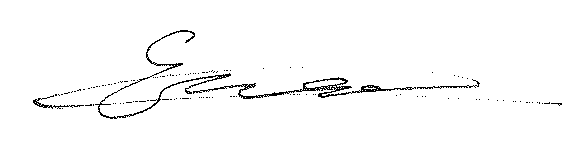 Elena Zola 
Associate to Aboriginal Land Commissioner Mansfield ANNEXURE 1Schedule of persons and entities that were sent invitations to participate per groupingGrouping 1: Garrwa (Wearyan and Robinson Rivers Beds and Banks) Land Claim No. 178; McArthur River Land Claim No. 184 and Manangoora Land Claim No. 185Australian Border ForceAustralian Communications and Media AuthorityAustralian Fisheries Management AuthorityCommonwealth Department of AgricultureAustralian Institute of Marine ScienceAustralian Maritime Safety AuthorityBureau of MeteorologyCommonwealth Scientific and Industrial Research OrganisationCommonwealth Department of DefenceDirector of National Parks, Commonwealth Department of Environment Commonwealth Department of FinanceGeoscience AustraliaCommonwealth Department of InfrastructureSolicitor for the Northern Territory, Northern Territory GovernmentNorthern Territory Seafood CouncilAmateur Fishermen’s Association of the Northern TerritoryNorthern Territory Cattlemen’s AssociationNorthern Territory Guided Fishing Industry AssociationAssociation of Mining and Exploration Companies Minerals Council of the Northern TerritoryRoper Gulf CouncilThe Australian Petroleum Production & Exploration AssociationBorroloola Hotel MotelBorroloola HouseboatsSavannah Way Motel BorroloolaMcArthur River Caravan ParkMcArthur River ChartersNT Coastal Fishing ChartersSavannah Way MotelCarpentaria Shipping Services, P&O Maritime Britmar (Aust) Pty LtdGlencore/Mount Isa Mines LtdGreenback StationSpring Creek StationManangoora StationSeven Emu StationMcArthur River StationKing Ash Bay FuelsKing Ash Bay Fishing ClubLianthwirriyarra RangersMabunjii AssociationWaanyi Garawa and Garawa RangersWaralungku ArtsSandfire Resources NLMolyhil Mining Pty LtdGrouping 2: Lower Daly Land Claim No. 68Australian Border ForceAustralian Communications and Media AuthorityAustralian Fisheries Management AuthorityCommonwealth Department of AgricultureAustralian Institute of Marine ScienceAustralian Maritime Safety AuthorityBureau of MeteorologyCommonwealth Scientific and Industrial Research OrganisationCommonwealth Department of DefenceDirector of National Parks, Commonwealth Department of Environment Commonwealth Department of FinanceGeoscience AustraliaCommonwealth Department of InfrastructureSolicitor for the Northern Territory, Northern Territory GovernmentNorthern Territory Seafood CouncilAmateur Fishermen’s Association of the Northern TerritoryNorthern Territory Cattlemen’s AssociationNorthern Territory Guided Fishing Industry AssociationAssociation of Mining and Exploration Companies Minerals Council of the Northern TerritoryRoper Gulf Regional CouncilThe Australian Petroleum Production & Exploration AssociationDaly River Barra ResortFishaboutMousie’s BarraLitchfield StationGrouping 3: Maria Island & Limmen Bight River Land Claim No. 71; Maria Island Region Land Claim No. 198 and Lorella Region Land Claim No. 199Australian Border ForceAustralian Communications and Media AuthorityAustralian Fisheries Management AuthorityCommonwealth Department of AgricultureAustralian Institute of Marine ScienceAustralian Maritime Safety AuthorityBureau of MeteorologyCommonwealth Scientific and Industrial Research OrganisationCommonwealth Department of DefenceDirector of National Parks, Commonwealth Department of Environment Commonwealth Department of FinanceGeoscience AustraliaCommonwealth Department of InfrastructureSolicitor for the Northern Territory, Northern Territory GovernmentNorthern Territory Seafood CouncilAmateur Fishermen’s Association of the Northern TerritoryNorthern Territory Cattlemen’s AssociationNorthern Territory Guided Fishing Industry AssociationAssociation of Mining and Exploration Companies Minerals Council of the Northern TerritoryRoper Gulf Regional CouncilThe Australian Petroleum Production & Exploration AssociationSandfire Resources NLBritmar (Aust)Limmen Bight Fishing CampMaximus No. 82 (Lorella Springs Station)Grouping 4: Seven Emu Region Land Claim No. 186 and part of Wollogorang Area II Land Claim No. 187  Australian Border ForceAustralian Communications and Media AuthorityAustralian Fisheries Management AuthorityCommonwealth Department of AgricultureAustralian Institute of Marine ScienceAustralian Maritime Safety AuthorityBureau of MeteorologyCommonwealth Scientific and Industrial Research OrganisationCommonwealth Department of DefenceDirector of National Parks, Commonwealth Department of Environment Commonwealth Department of FinanceGeoscience AustraliaCommonwealth Department of InfrastructureSolicitor for the Northern Territory, Northern Territory GovernmentNorthern Territory Seafood CouncilAmateur Fishermen’s Association of the Northern TerritoryNorthern Territory Cattlemen’s AssociationNorthern Territory Guided Fishing Industry AssociationAssociation of Mining and Exploration Companies Minerals Council of the Northern TerritoryRoper Gulf Regional CouncilThe Australian Petroleum Production & Exploration AssociationArmour Energy LtdAustralian Wildlife Conservancy (Pungalina-Seven Emu Wildlife Sanctuary)McArthur River ChartersAustralian Sportfishing Charters J & A Fishing ChartersNT Coastal Fishing ChartersMr Darryl Everett Seven Emu StationGreenback StationManangoora StationPardoo Beef Company Pty Ltd (Wollogorang Station)Mr Peter AndersonGrouping 5: Lower Roper River Land Claim No. 70 and the Upper Roper River Land Claims comprising: Mataranka Area (NT Portion 916) Land Claim No. 129; Western Roper River (Bed and Banks) Land Claim No. 141; Roper Valley Area Land Claim No. 164 and Elsey Region Land Claim No. 245Australian Border ForceAustralian Communications and Media AuthorityAustralian Fisheries Management AuthorityCommonwealth Department of AgricultureAustralian Institute of Marine ScienceAustralian Maritime Safety AuthorityBureau of MeteorologyCommonwealth Scientific and Industrial Research OrganisationCommonwealth Department of DefenceDirector of National Parks, Commonwealth Department of Environment Commonwealth Department of FinanceGeoscience AustraliaCommonwealth Department of InfrastructureSolicitor for the Northern Territory, Northern Territory GovernmentNorthern Territory Seafood CouncilAmateur Fishermen’s Association of the Northern TerritoryNorthern Territory Cattlemen’s AssociationNorthern Territory Guided Fishing Industry AssociationAssociation of Mining and Exploration Companies Minerals Council of the Northern TerritoryRoper Gulf Regional CouncilThe Australian Petroleum Production & Exploration Association	Mr Paul Reed	Roper Bar Store 	Northern Territory Iron Ore Pty Ltd Kaylan Resources Pty LtdAustralian Mining and Exploration Title ServicesAustralian Ilmenite Resources Pty LtdMacmines Austasia Pty LtdBig River StationMS Contracting (Flying Fox Station)Mr Simon Hoar (Goondooloo and Moroak Stations)DK Grazing (Lonesome Dove Station) Red Metal LtdSandfire Resources NLGrouping 6: Finniss River Land Claim No. 39 and Mataranka Land Claim No. 69Australian Border ForceAustralian Communications and Media AuthorityAustralian Fisheries Management AuthorityCommonwealth Department of AgricultureAustralian Institute of Marine ScienceAustralian Maritime Safety AuthorityBureau of MeteorologyCommonwealth Scientific and Industrial Research OrganisationCommonwealth Department of DefenceDirector of National Parks, Commonwealth Department of Environment Commonwealth Department of FinanceGeoscience AustraliaCommonwealth Department of InfrastructureSolicitor for the Northern Territory, Northern Territory GovernmentNorthern Territory Cattlemen’s AssociationAssociation of Mining and Exploration Companies Minerals Council of the Northern TerritoryRoper Gulf Regional CouncilCoomalie Community Government Council Rio Tinto Exploration LtdRio Tinto Services LtdWard KellerNorthern Australia and Major Projects Division, Department of Industry, Innovation and ScienceNamul-Namul Aboriginal CorporationMount McMinn StationDK Grazing (Lonesome Dove Station) Mr Simon Hoar (Goondooloo and Moroak Stations)Big River StationMS Contracting (Flying Fox Station)Further entities that were provided letters indirectly in respect of Grouping 6:Northern Territory Iron Ore Pty LtdNorthern Territory Resources Pty LtdAustralian Mining and Exploration Title ServicesDoe Run CompanyANNEXURE 2Newspaper notice published in the NT News, Centralian Advocate, Katherine Times and Tennant & District Times between the dates of 18 May 2018 to 23 May 2018.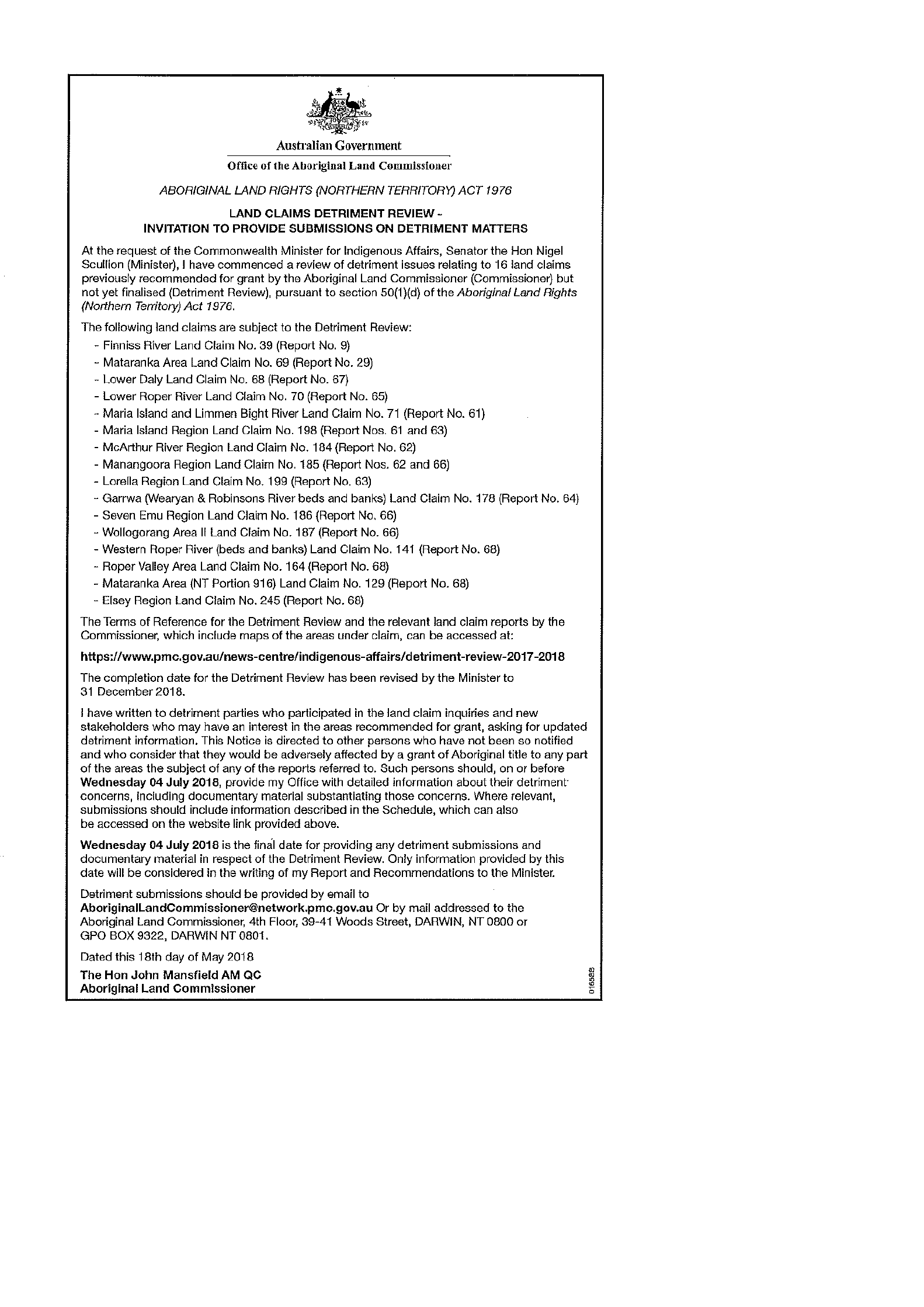 ANNEXURE 3Schedule of persons and entities that have provided detriment submissions to date in respect of groupings 1 to 5Grouping 1: Garrwa (Wearyan and Robinson Rivers Beds and Banks) Land Claim No. 178; McArthur River Land Claim No. 184 and Manangoora Land Claim No. 185Solicitor of the Northern Territory, Northern Territory GovernmentNorthern Territory Seafood CouncilAmateur Fishermen’s Association of the Northern TerritoryNorthern Territory Cattlemen’s AssociationNT Coastal Fishing Charters together with King Ash Bay LodgeCarpentaria Shipping Services, P&O Maritime Britmar (Aust) Pty LtdGlencore/Mount Isa Mines LtdMr Frank Shadforth, Seven Emu StationKing Ash Bay Fishing ClubKing Ash Bay Service Station & Supermarket (as part of King Ash Bay Fishing Club’s submission)Alice Springs Outback Anglers (as part of King Ash Bay Fishing Club’s submissions)Tennant Creek Fishing Club (as part of King Ash Bay Fishing Club’s submissions)Mabunjii Association (as part of Northern Territory Seafood Council’s submissions)Armour Energy LtdGulf Mini Mart BorroloolaGrouping 2: Lower Daly Land Claim No. 68Amateur Fishermen’s Association of the Northern TerritoryDaly River Barra ResortMousie’s BarraLitchfield StationSolicitor for the Northern Territory, Northern Territory GovernmentNorthern Territory Cattlemen’s AssociationGrouping 3: Maria Island & Limmen Bight River Land Claim No. 71; Maria Island Region Land Claim No. 198 and Lorella Region Land Claim No. 199Solicitor for the Northern Territory, Northern Territory GovernmentNorthern Territory Cattlemen’s AssociationAmateur Fishermen’s Association of the Northern TerritoryLimmen Bight Fishing CampMaximus No. 82 (Lorella Springs Station)
Four Wheel Drive Australia Inc. (as part of Maximus No. 82’s submissions)Tourism Top End Inc. (as part of Maximus No. 82’s submissions)Northern Territory Seafood CouncilNorthern Territory Iron Ore Pty LtdBritmar (Aust) Pty LtdGrouping 4: Seven Emu Region Land Claim No. 186 and part of Wollogorang Area II Land Claim 187  	Pardoo Beef Company Pty Ltd (Wollogorang Station)Mr Frank Shadforth, Seven Emu StationArmour Energy LtdNorthern Territory Seafood CouncilAmateur Fishermen’s Association of the Northern TerritorySolicitor for the Northern Territory, Northern Territory GovernmentNorthern Territory Cattlemen’s AssociationGrouping 5: Lower Roper River Land Claim No. 70 and the Upper Roper River Land Claims comprising: Mataranka Area (NT Portion 916) Land Claim No. 129; Western Roper River (Bed and Banks) Land Claim No. 141; Roper Valley Area Land Claim No. 164 and Elsey Region Land Claim No. 245Northern Territory Cattlemen’s AssociationMS Contracting (Flying Fox Station)Moroak Pastoral Company Pty Ltd (Goondooloo and Moroak Stations)DK Pastoral Company Pty Ltd (Lonesome Dove Station) Northern Territory Seafood CouncilAmateur Fishermen’s Association of the Northern TerritoryNorthern Territory Iron Ore Pty LtdTo receive Friday 15 June 2018:Solicitor for the Northern Territory, Northern Territory GovernmentRoper Bar Store Schedule of persons and entities that have provided an intention to participate in respect of Grouping 6 to date:Grouping 6: Finniss River Land Claim No. 39 and Mataranka Land Claim No. 69Northern Territory Iron Ore Pty LtdNorthern Territory Resources Ptd LtdDoe Run CompanyNorthern Australia and Major Projects Division, Department of Industry, Innovation and ScienceNorthern Territory Cattlemen’s AssociationDK Pastoral Company Pty Ltd (Lonesome Dove Station) MS Contracting (Flying Fox Station)Solicitor for the Northern Territory, Northern Territory Government